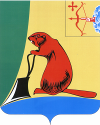 АКТпгт. ТужаНа основании поручения Контрольно-счетной палаты Кировской области от 03.06.2016 № 20 председателем контрольно-счетной комиссии Тужинского района проведена проверка законности и результативности использования бюджетных средств, направленных на реализацию государственной программы Кировской области «Содействие занятости населения Кировской области» в 2015-2016 годах».Объект контрольного мероприятия:Кировское областное государственное казенное учреждение Центр занятости населения Тужинского района (далее - Центр).Юридический адрес:612200, Кировская область, пгт. Тужа, ул. Свободы д.9.Проверка проведена с разрешения директора Центра Суслова Александра Ивановича и при участии главного бухгалтера Бизяевой Тамары Геннадьевны.Проверка начата: 10.08.2016 г. , Проверка окончена: 31.08.2016 г.Должностные лица проверяемого объекта, ответственные за финансово-хозяйственную деятельность учреждения в проверяемом периоде:-директор Центра – Суслов Александр Иванович;-главный бухгалтер Центра – Бизяева Тамара Геннадьевна.Проверка проведена на основании предоставленных Центром бухгалтерских, статистических, отчетных и иных документов за 2015-1 полугодие 2016 годы.Центр является государственным учреждением, образованным в соответствии с распоряжением Правительства Кировской области от 29.11.2010 № 445 «О создании областных казенных учреждений» путем изменения типа государственного учреждения Центр занятости населения Тужинского района.Учредителем и собственником имущества Центра является Кировская область, функции и полномочия собственника имущества выполняет орган по управлению государственной собственностью Кировской области, функции и полномочия учредителя Центра выполняет управление государственной службы занятости населения Кировской области (далее – Управление).Свою деятельность Центр осуществляет на основании Устава, утвержденного приказом начальника Управления от 04.05.2011 № 92, согласованного с директором департамента государственной собственности Кировской области и главой департамента финансов Кировской области.Центр является юридическим лицом, от своего имени приобретает и осуществляет имущественные и личные неимущественные права, выступает истцом и ответчиком в суде.Имущество Центра является областной собственностью и закреплено на праве оперативного управления в установленном законодательством порядке. Центр является получателем бюджетных средств, имеет печать с изображением Государственного герба Российской Федерации со своим наименованием, самостоятельный баланс, счета в соответствии с действующим законодательством, печати, штампы, бланки, необходимые для выполнения возложенных на него функций.Центр является объектом социальной сферы и обеспечивает на территории Тужинского района реализацию гарантированного государством права граждан на защиту от безработицы, оказание государственных услуг населению и работодателям в сфере содействия занятости населения, трудовой миграции.В своей деятельности Центр руководствуется Конституцией Российской Федерации, федеральными конституционными законами, федеральными законами, указами и распоряжениями Президента Российской Федерации, постановлениями и распоряжениями Правительства Российской Федерации, нормативными правовыми актами Министерства здравоохранения и социального развития Российской Федерации, законами и иными нормативными правовыми актами Кировской области, а также Уставом Центра.Основными задачами Центра являются:-обеспечение государственных гарантий в области содействия занятости населения;-оказание в соответствии с законодательством Российской Федерации государственных услуг в сфере содействия занятости населения и защиты от безработицы, трудовой миграции.Согласно свидетельству о постановке на налоговый учет, выданному Межрайонной инспекцией Федеральной налоговой службы № 5 по Кировской области (свидетельство серии 43 № 002349119), Центру присвоен идентификационный номер (ИНН) 4332002425, код причины постановки на учет (КПП) 433201001.Центр включен в Единый государственный реестр юридических лиц Кировской области, государственный регистрационный номер 1024301293280, свидетельство серии 43 № 002349151.Присвоены следующие статистические коды:-общероссийский классификатор предприятий и организаций (ОКПО) - 52357616;-общероссийский классификатор формы собственности (ОКФС) - 13;-общероссийский классификатор объектов административно территорриального деления (ОКАТО) - 33238551000;-общероссийский классификатор организационно - правовых форм (ОКОПФ) - 20904;-общероссийский классификатор видов экономической деятельности (ОКВЭД):-74.5 - найм рабочей силы и подбор персонала;-75.3. - деятельность в области обязательного социального обеспечения.Для осуществления своей деятельности Центром открыты лицевые счета:в Министерстве финансов Кировской области:№03865327392- как получателя областных средств;№05865327391 - для средств во временном распоряжении.в Федеральном казначействе Кировской области:№ 03402027770 - как получателя федеральных средств.В соответствии с Распоряжением Правительства Кировской области от 14.04.2015 № 106 Кировское областное государственное казённое учреждение Центр занятости населения Тужинского района реорганизован в форме присоединения к нему Кировского областного государственного казённого учреждения Центр занятости населения Арбажского района.В ходе контрольного мероприятия установлено следующее:Анализ фактического освоения выделенных из федерального и областного бюджетов средств, наличие неиспользованных остатковВ проверяемом периоде финансирование Центра осуществлялось за счет средств областного и федерального бюджетов:-2015 год:федеральный бюджет:план – 6 849,7 тыс. рублей, освоение – 6 849,7 тыс. рублей, или 100 % бюджетных ассигнований.Согласно выписке со счета за 31.12.2015 по состоянию на 01.01.2016 остатка неиспользованных средств не значится;областной бюджет:план – 5 066,1 тыс. рублей, освоение – 5 061,1 тыс. рублей, или 99,9 %.Согласно выписке со счета за 31.12.2015 по состоянию на 01.01.2016 остатка неиспользованных средств не значится;-2016 год:-федеральный бюджет:план – 6 813,6 тыс. рублей, освоение за 1 полугодие – 3 732,3 тыс. рублей, или 54,8 % бюджетных ассигнований;-областной бюджет:план – 4 745,9 тыс. рублей, освоение за 1 полугодие – 2 347,2 тыс. рублей, или 49,5 %.Проведение более глубокого анализа освоения бюджетных средств (в динамике за несколько лет) невозможно, из-за несопоставимости данных вследствие реорганизации Центра в 2015 году.Проверка выполнения комплекса программных мероприятий в рамках основной подпрограммы «Реализация дополнительных мероприятий в сфере занятости населения, направленных на снижение напряженности на рынке труда Кировской области государственной программы Кировской области «Содействие занятости населения Кировской области» по следующим направлениям:социальная занятость инвалидовСогласно пункта 2 Порядка предоставления субсидий на финансовое обеспечение затрат на организацию социальной занятости инвалидов в 2015 году, утвержденного постановлением Правительства Кировской области от 03.08.2015 № 52/430, предоставление субсидий Центром осуществлялось работодателям, включенным в Перечень организаций в соответствии с Приложением №7 к подпрограмме «Реализация дополнительных мероприятий в сфере занятости населения, направленных на снижение напряженности на рынке труда Кировской области, в 2015 году».В указанном мероприятии принимало участие 2 организации:-Арбажское райпо;-СПК колхоз «Русь» Тужинского района.2015 годОбъем финансирования мероприятий по обеспечению социальной занятости инвалидов в 2015 году составил всего 60,3 тыс. рублей:-федеральный бюджет – 57,3 тыс. рублей;-областной бюджет – 3 тыс. рублей.Проверкой полноты представленных документов, установленного размера возмещения заработной платы инвалидов работодателю, своевременности перечисления средств субсидии нарушений не установлено.2016 годВ 1 полугодии 2016 года на реализацию указанного мероприятия бюджетные средства не направлялись.возмещение работодателям, реализующим программы развития организации, расходов на частичную оплату труда работников, уволенных из иных организаций в связи с ликвидацией, либо сокращением численности или штата работников, выпускников профессиональных образовательных организацийДанное направление расходов предусмотрено в государственной программе с 2016 года. В 1 полугодии 2016 года на реализацию указанного мероприятия бюджетные средства не направлялись.Проверка выполнения отдельных мероприятий государственной программы Кировской области «Содействие занятости населения Кировской области»:- реализация мероприятий активной политики занятости населения и повышения качества рабочей силы, в том числе в моногородахорганизация временного трудоустройства безработных граждан, испытывающих трудности в поисках работыВ проверяемом периоде указанная государственная услуга предоставлена Центром 24 гражданам, расходы на мероприятие из областного бюджета составили 24,9 тыс. рублей:-2015 – 14,9 тыс. рублей (14 человек);-1 полугодие 2016 - 10 тыс. рублей (10 человек).Средний период временного трудоустройства составил:2015 год:-Тужа - 0,55 месяца;-Арбаж – 0,67 месяца.1 полугодие 2016:-Тужа - 0,34 месяца;-Арбаж – 1,46 месяцев.В ходе выборочной проверки документов по организации и проведению временного трудоустройства 4 граждан (регистрационные номера личных дел безработных: 034001/1401, 0120001/154301, 0130003/154301, 0610003/154301), а также установленного размера выплаченной им материальной поддержки нарушений не выявлено.организация временного трудоустройства безработных граждан в возрасте от 18 до 20 лет, имеющих среднее профессиональное образование и ищущих работу впервыеВ рамках данной программы в 2015 году был трудоустроен один человек.Общая сумма расходов составила 1,7 тыс. рублей (в том числе: расходы на информирование по данной услуге – 0,2 тыс. рублей).Средний период временного трудоустройства в 2015 году – 0,95 месяца.В 2016 году расходы по данной программе не производились.организация и оплата общественных работПредоставление государственной услуги по организации проведения оплачиваемых общественных работ в Центре осуществляется в соответствии с Положением об организации общественных работ, утвержденным постановлением Правительства РФ от 14.07.1997 №875 (далее - Положение №875), Административным регламентом предоставления государственной услуги по организации проведения оплачиваемых общественных работ, утвержденным постановлением Правительства Кировской области от 31.07.2014 № 273/507 (далее – АР № 273/507.Приказами Управления от 24.12.2014 №253 (с изменениями), от 25.12.2015 № 314 утверждены Перечни видов общественных работ на территории Кировской области.Приказами Центра от 12.01.2015 № 6, 12.01.2016 № 9 утверждены Перечни видов общественных работ.В проверяемый период трудоустроено на оплачиваемые общественные работы:-2015 год - 71 безработный гражданин;-1 полугодие 2016 года – 37 безработных граждан.Объем финансирования данного мероприятия из средств областного бюджета составил:-2015 год - 52 тыс. рублей;-1 полугодие 2016 года – 19,8 тыс. рублей.Средняя продолжительность общественных работ:2015 год:-Тужа - 0,59 месяца;-Арбаж – 0,71 месяца.1 полугодие 2016 года:-Тужа – 0,44 месяца;-Арбаж - 0,71 месяца.Основной вид общественных работ – благоустройство территорий поселений и предприятий. Безработные граждане выполняли подсобные работы на пилораме, фасовку товара, уборку помещений, погрузку пиломатериала.Выборочно проверены личные дела безработных граждан (регистрационные номера: 3140002/144301, 3370002/144301, 3020001/144301, 0120004/154301, 0140001/154301, 0700001/154301) нарушений не выявлено.профессиональное обучение и дополнительное профессиональное образованиеВ проверяемом периоде количество безработных граждан, получивших государственную услугу по профессиональному обучению и дополнительному профессиональному образованию по данным статистической отчетности составило:-2015 год - 45 человек, или 11,7 % от численности граждан, признанных безработными в течение года (383);-1 полугодие 2016 года — 29 человек, или 14,4% от численности граждан, признанных безработными в течение 1 полугодия (202).Кроме того, в проверяемом периоде заключено:-7 договоров на профессиональное обучение женщин в период отпуска по уходу за ребенком до достижения им возраста 3-х лет;-1 договор – на организацию профессионального обучения и дополнительного профессионального образования незанятых граждан, которым в соответствии с законодательством Российской Федерации назначена трудовая пенсия по старости и которые стремятся возобновить трудовую деятельность.Расходы на профессиональное обучение из областного бюджета составили:2015 год – 62,6 тыс. рублей (100 % годового лимита), в том числе:профессиональное образование пенсионеров – 1,8 тыс. рублей.1 полугодие 2016года – 29,5 тыс. рублей (57,3% бюджетных ассигнований).Расходы произведены на:обучение – 36,9 тыс. рублей:-2015 год – 26,2 тыс. рублей;-1 полугодие 2016 года – 10,7 тыс. рублей.финансовую поддержку (проезд) – 0,4 тыс. рублей:2015 год – 0,4 тыс. рублей.медицинское освидетельствование - 54,8 тыс. рублей:-2015 год – 36 тыс. рублей;-1 полугодие 2016 года – 18,8 тыс. рублей.В проверяемом периоде обучение безработных граждан осуществлялось в соответствии с Перечнем приоритетных профессий (специальностей) для профессионального обучения и. дополнительного профессионального образования безработных граждан, утвержденных приказом Управления от 26.12.2014 №258.Проверкой правильности оформления договоров с образовательными организациями на профессиональное обучение, заполнение карточек персонального учета безработных граждан, направляемых на профессиональное обучение, соблюдение деятельности Центра в части организации профессионального обучения безработных граждан нарушений не установлено.К выборочной проверке представлены первичные документы (договоры, приказы о формировании групп и об окончании обучения, акты об оказании услуг образовательных организаций, справки об успеваемости, справки о посещении занятий, заявления об оказании финансовой поддержки, проездные билеты).В соответствии:с муниципальными контрактами:-№ 2 от 11.03.2015;-№ 1 от 11.01.2016;заключенными Центром с КОГБУЗ Тужинская ЦРБ;с договорами:-№ 2 от 26.01.2015;-№ 1 от 14.01.2016;заключёнными Центром с КОГБУЗ Арбажская ЦРБ оказаны услуги по медицинскому освидетельствованию безработных граждан при направлении на профессиональное обучение и дополнительное профессиональное образование.К проверке представлены направления Центра на медицинское освидетельствование, которые регистрируются в журнале учета, акты оказанных услуг, подписанные сторонами.содействие самозанятости безработных гражданГосударственная услуга содействию самозанятости безработных граждан оказывается в соответствии с Законом о занятости, Административным регламентом предоставления государственной услуги по содействию самозанятости безработных граждан, утвержденным постановлением Правительства Кировской области от 31.07.2014 №273/507.В проверяемом периоде в Центр за предоставлением государственной услуги обратились:-2015 год - 2 гражданина, которые зарегистрировались в качестве индивидуальных предпринимателей.;единовременная финансовая помощь на подготовку документов для государственной регистрации выплачена в сумме 7 680 рублей;- 1 полугодие 2016 года - 3 гражданина, которые зарегистрировались в качестве индивидуальных предпринимателей, в том числе:-2 - получили единовременную финансовую помощь на подготовку документов для государственной регистрации (по 800 рублей) и единовременную финансовую помощь в размере - 58,8 тыс. рублей.Объем финансирования данного мероприятия из областного бюджета составил:-2015 год - 7,9 тыс. рублей, (в том числе: консультационные услуги – 0,2 тыс. рублей);-1 полугодие 2016 года – 60,4 тыс. рублей.В 2016 году Центром проведена проверка целевого использования средств областного бюджета ИП Зиминым Р.А.В ходе проверки установлено, что единовременная финансовая помощь (58,8 тыс. рублей) израсходована в соответствии с бизнес-планом, на приобретение оборудования и материалов для производства мебели. Нарушений не установлено.Реализация дополнительных мероприятий в сфере занятости населенияЦентр предлагал в рамках реализации этой программы предприятиям, организациям, ИП помощь по созданию постоянных рабочих мест для трудоустройства незанятых инвалидов, решение кадровых вопросов, в том числе: по выполнению законодательства о квотировании рабочих мест для инвалидов, возмещение затрат на оборудование (оснащение) рабочих мест для инвалидов.В 2015 году в указанном мероприятии принимало участие 4 работодателя, в рамках целевой программы создано и оборудовано 4 рабочих места для трудоустройства незанятых инвалидов.Контрольный показатель по этой программе выполнен на 100 %.Предоставлена субсидия для оборудования рабочих мест:-ООО «Планета»;-ООО «Вятский пасечник»;-ООО СХП «Родина»;-СПК колхоз «Рассвет».Для оборудования (оснащения) рабочего места администратора зала в ООО «Планета» были приобретены:стол, стул, шкаф, моющий пылесос, контрольно-кассовая машина, вентилятор, конвектор.Для оборудования рабочего места кладовщика в ООО «Вятский пасечник» приобретены:компьютер в комплекте, кресло, электронные весы, светильник, стол, тепловентилятор.В ходе проверки Центра председателем Контрольно-счётной комиссии совместно с ведущим инспектором Центра Шушкановой В.С., инспектором Афанасьевой Н.Н. была проведена встречная проверка целевого использования средств федерального бюджета в ООО «Планета».Центр и ООО «Планета» заключили Договор № 26 от 10 июня 2015 года об оборудовании (оснащении) рабочего места для трудоустройства незанятого инвалида и условиях предоставления субсидии на возмещение затрат на оборудование (оснащение) данного рабочего места (далее – Договор).В ходе проверки были представлены:стол, стул, шкаф, моющий пылесос, контрольно - кассовая машина, вентилятор, конвектор.В ООО «Планета» имеются документы подтверждающие затраты на оборудование (оснащение) рабочего места для трудоустройства незанятого инвалида (копии счетов, счетов-фактур, платёжных поручений, товарных чеков, контрольно-кассовых чеков и других документов, подтверждающих произведённые расходы, согласно условиям Договора).Общая сумма подтверждённых расходов на оборудование (оснащение) рабочего места для трудоустройства незанятого инвалида – 68 051 рубль.В соответствии с Договором в ООО «Планета» имеются:-приказ о создании (выделении) постоянного рабочего места для трудоустройства инвалида;-приказ о приёме инвалида на постоянное рабочее место;-трудовой договор с инвалидом, заключённый на неопределённый срок;-документ (акт), подтверждающий создание (оборудование) рабочего места;-платёжные документы на оплату труда инвалида.Всё приобретённое имущество имеется в наличии и используется в трудовой деятельности инвалида.Общая сумма субсидии на возмещение затрат, перечисленная Центром ООО «Планета» в соответствии с Договором – 68 000 рублей.Нарушений в расходовании субсидии не установлено.Объем финансирования мероприятий по содействию трудоустройству незанятых инвалидов на оборудованные (оснащенные) для них рабочие места в 2015 году составил всего 272 тыс. рублей, из них:средства федерального бюджета – 272 тыс. рублей.Проверкой полноты представленных работодателями документов для получения субсидий, установленного размера возмещенных затрат нарушений не выявлено.2016 годВ 1 полугодии 2016 года на реализацию указанного мероприятия бюджетные средства не направлялись.В рамках действия закона Кировской области от 30.06.2003 № 1740-ЗО «О квотировании рабочих мест для трудоустройства инвалидов на территории Кировской области» в 2015 -2016 годах квота для приёма на работу инвалидов установлена для 5 учреждений и предприятий Тужинского и Арбажского районов:-КОГБУЗ «Тужинская ЦРБ»;-Тужинское райпо;-Арбажское райпо;-КОГБУЗ «Арбажская ЦРБ»;-СПК колхоз «Рассвет».для трудоустройства в счёт квоты выделено:КОГБУЗ «Тужинская ЦРБ2015 год:6 рабочих мест, работает 1 инвалид;2016 год:4 рабочих места, 1 инвалид;Тужинское райпо2015 год:7 рабочих мест, 2 инвалида;2016 год6 рабочих мест, 3 инвалида;Арбажское райпо2015 год3 рабочих места, 3 инвалида;2016 год3 рабочих места, 3 инвалида;КОГБУЗ «Арбажская ЦРБ»2015 год5 рабочих мест, 4 инвалида;2016 год3 рабочих места, 3 инвалида;СПК колхоз «Рассвет»2015 год2 рабочих места, 2 инвалида;2016 год 2 рабочих места, 2 инвалида.трудоустройство граждан, освободившихся из учреждений уголовно-исполнительной системы. С 2012 года на территории Кировской области реализовываются мероприятия программы «Содействие занятости граждан, освободившихся из учреждений, исполняющих наказание в виде лишения свободы», предусматривающие трудоустройство на постоянные рабочие места граждан, освободившихся из УУИС. При этом на период испытательного срока в течение трех месяцев, за счет средств областного бюджета осуществляется частичное возмещение затрат работодателя на оплату труда работников.В соответствии с Порядком предоставления субсидий на частичное возмещение работодателям затрат на оплату труда принимаемых на работу лиц, освободившихся из учреждений уголовно-исполнительной системы, утверждённым постановлением Правительства Кировской области от 17.03.2014 № 253/193 Центр в 2015 году предоставлял субсидии 2 работодателям:-СПК-колхоз «Новый»;-ИП Афанасьев С.Ю.Общая сумма субсидий из областного бюджета на возмещение работодателям затрат на оплату труда составила в 2015 году 48,13 тыс. рублей, или 100 % от бюджетных ассигнований.В 2016 году субсидия предоставлялась ООО «Чистая энергия».Расходы за 1 полугодие 2016 года произведены на 7,7 тыс. рублей.Центр и сельскохозяйственный производственный кооператив-колхоз «Новый» (далее-Работодатель) заключили  Договор от 13 июля 2015 года № 37 о предоставлении субсидии на частичное возмещение затрат на оплату труда (далее-Договор).В соответствии с п.2.1.4. Договора, для получения субсидии на частичное возмещение затрат Работодатель представляет в Центр до 30 числа месяца, следующего за отчётным, Справку о затратах Работодателя, подлежащих возмещению.В нарушение п.2.1.4. Договора, Работодатель представил Справку о затратах:-за август 2015 года - 20.10.2015, с опозданием на 21 день;-за сентябрь 2015 года – 18.11.2015, с опозданием на 20 дней.организация временного трудоустройства несовершеннолетних граждан в возрасте от 14 до 18 лет в свободное от учёбы времяРеализуя мероприятия по временному трудоустройству несовершеннолетних граждан, Центр заключал договора с работодателями на организацию временной занятости несовершеннолетних с выплатой материальной поддержки за счет средств областного бюджета:2015 год – 23 договора;1 полугодие 2016 года – 26 договоров.По данной программе трудоустроено:2015 год - 113 подростков;1 полугодие 2016 года – 88 подростков.Средний период трудоустройства составляет:2015 годТужа0,53 месяцаАрбаж0,55 месяца1 полугодие 2016 годаТужа0,63 месяцаАрбаж0,75 месяцаМатериальная поддержка несовершеннолетним гражданам была назначена в размере 1275 руб. в месяц.Расходы областного бюджета на временное трудоустройство несовершеннолетних граждан составили:2015 год – 76,5 тыс. рублей;1 полугодие 2016 года – 55,2 тыс. рублей.Выборочно проверены договора по организации временного трудоустройства несовершеннолетних граждан в возрасте от 14 до 18 лет в свободное от учёбы время (от 01.06.2015 № ВЗП-05, от 11.06.2015 № ВЗП-10, от 14.07.2015 № ВЗП-18), нарушений не выявлено.Количество трудоустроенных подростков в свободное от учёбы время в последние годы постоянно снижается. Сказывается демографическая ситуация в Тужинском и Арбажском районах (уменьшение количества учащихся) и финансовое положение местных бюджетов (уменьшение расходов по данной программе).содействие безработным гражданам в переезде и безработным гражданам и членам их семей в переселении в другую местность для трудоустройства по направлению органов службы занятостиПри переезде безработных граждан в другую местность для трудоустройства по направлению органов службы занятости предоставляется финансовая поддержка, которая включает: оплату стоимости проезда к месту работы и обратно, суточные расходы за время следования к месту работы и оплату найма жилого помещения.В 2015 году этой программой воспользовались 2 безработных гражданина.При прохождении очередной перерегистрации безработного гражданина, проживающего в д. Покста Тужинского района, ему была предложена временная работа машиниста котельной в Тужинском МУП «Коммунальщик» в п. Тужа. Центром ему была оказана финансовая поддержка на оплату найма жилого помещения на период действия договора в сумме 13,4 тыс. рублей. После окончания договора 15.12.2015 гражданин был переведен на постоянную работу.Общие расходы по данной программе в 2015 году – 27,8 тыс. рублей.В 1 полугодии 2016 года расходов на пособия по социальной помощи безработным гражданам при переезде их в другую местность не было.осуществление социальных выплат гражданам, признанным в установленном порядке безработными:пособие по безработицеВ проверяемом периоде на выплату пособий по безработице направлено средств федерального бюджета в сумме 9 308 тыс. рублей:-2015 – 6 035 тыс. рублей (100 % бюджетных ассигнований);-1 полугодие 2016 – 3 273 тыс. рублей, или 53,5 %.Выборочной проверкой правильности начисления и перечисления пособий по безработице установлено следующее:Начисление и перечисление пособия по безработице производится в соответствии с  Административным регламентом предоставления государственной услуги по осуществлению социальных выплат гражданам, признанным в установленном порядке безработными, утвержденному приказом Министерства труда и социальной защиты Российской Федерации от 29.06.2012 № 10н (далее - Административный регламент № 10 н).В нарушение пункта 39 Административного регламента № 10н (не произведен расчет и начисление пособия по безработице в день принятия решений о признании гражданина безработным и назначении ему пособия по безработице):-безработному Г.Е.В. (регистрационный номер 1480003/154333) не произведена выплата пособия по безработице 5 июня 2015 года за период с 28 мая по 5 июня 2015 года при условии, что приказ о назначении, размере и сроках выплаты пособия по безработице был издан 5 июня 2015 года, начисление произведено 8 июня 2015 года, а перечисление пособия произведено 11 июня 2015 года.Длительность невыплаты пособия составила 6 дней;-безработному С.В.И. (регистрационный номер 1260001/154333) не произведена выплата пособия по безработице 15 мая 2015 года за период с 6 мая по 15 мая 2015 года при условии, что приказ о назначении, размере и сроках выплаты пособия по безработице был издан 15 мая 2015 года, начисление произведено 18 мая 2015 года, а перечисление произведено 22 мая 2015 года.Длительность невыплаты пособия составила 7 дней.Ведомости на начисление и перечисление пособия по безработице подписаны директором и главным бухгалтером Центра. При сверке списков на начисление и перечисление пособия по безработице за май 2015 года и пересчёте итоговых сумм постранично, расхождений в получателях социальных выплат, начисленных, выплаченных суммах не установлено.Проверены справки о средней заработной плате (денежном довольствии) для определения размера пособия по безработице и стипендии, представленные безработными гражданами в Центр - 5 личных дел. Нарушений не установлено.Согласно представленным данным в проверяемом периоде Центром проводилась работа по выявлению лиц, скрывающих свою занятость и получающих выплаты обманным путем, по результатам которой фактов незаконного получения пособий в 2015 году не было выявлено.В 1 полугодии 2016 года установлено 2 факта незаконного получения пособий на сумму 9,3 тыс. рублей. Сумма возвращенных средств составила 3,5 тыс. рублей, из них погашено добровольно 3,5 тыс. рублей.стипендии, материальная помощь при обученииВ проверяемом периоде из федерального бюджета направлено на выплату:-стипендии - 774 тыс. рублей:-2015 год – 375,6 тыс. рублей (100 % бюджетных ассигнований);-1 полугодие 2016 – 398,4 тыс. рублей, или 66,9 %.-материальной помощи – 170,4 тыс. рублей:-2015 год – 109,5 тыс. рублей (100 % бюджетных ассигнований);-1 полугодие 2016 – 60,9 тыс. рублей.Выборочной проверкой установлено, что начисления, выплаты стипендии и материальной помощи в проверяемом периоде производились с учетом фактических дней обучения, что соответствует требованиям Административного регламента предоставления государственной услуги по осуществлению социальных выплат гражданам, признанным в установленном порядке безработными, утвержденного приказом Минтруда России от 29.06.2012 № 10н.материальная помощь в связи с истечением установленного периода выплаты пособия по безработицеВ проверяемом периоде на указанную выплату израсходовано в 2015 году 2,7 тыс. рублей - 1 получателю. В 2016 году материальная помощь не выплачивалась.♦пенсия, назначенная по предложению Центра на период до наступления возраста, дающего право на установление трудовой пенсии по старости, в том числе досрочно назначаемойВ 2015 году предложения Центра для выхода на досрочную пенсию получили 4 безработных гражданина.При отборе претендентов для выдачи им предложений о назначении пенсии досрочно руководствовались следующими критериями:-период выплаты пособия по безработице у данных граждан закончился;-проживали за пределами районных центров в отдаленных населенных пунктах, где нет возможности трудоустройства;-наличие ограничений по здоровью.На 01.01.2016 в Центре состояло на учете 4 безработных гражданина, у которых наступило право для выхода на досрочную пенсию.В 1 полугодии 2016 года 1 безработный гражданин вышел на пенсию по старости (по возрасту).Центром отправлены предложения о направлении безработного гражданина на пенсию по старости (по возрасту), включая пенсию на льготных условиях, досрочно:-по 3 безработным гражданам в отдел ПФР в Тужинском районе;-по 2 безработным гражданам в отдел ПФР в Арбажском районе.Отдел ПФР в Арбажском районе направил 2 безработных граждан на пенсию досрочно.Обеспечение реализации государственной программы (содержание учреждений занятости):- анализ выполнения государственных услугПлановые показатели выполнения государственных услуг в области содействия занятости населения на территории Тужинского района доведены до Центра приказами Управления от 20,12.2014 №250 (с изменениями), от 28.01.2016 № 22.К проверке представлена ежеквартальная статистическая форма «Сведения о предоставлении государственных услуг в области содействия занятости населения» (форма 2-Т (трудоустройство)) с фактическими показателями выполнения Центром государственных услуг за 2015-2016 годы.Анализ выполнения государственных услуг Центром показал, что доведенные плановые задания по государственным услугам исполнены в полном объеме.Для автоматизации деятельности Центра по предоставлению государственных услуг используется информационная система «Катарсис».В электронном виде предоставление государственных услуг в сфере занятости населения осуществляется через информационный портал службы занятости населения Кировской области.Распространению предоставления государственных услуг в электронном виде препятствует:-отсутствие навыков работы на компьютере среди обратившихся: как граждан, так и работодателей;-невысокий процент охвата получателей госуслуг доступом в сеть Интернет.Информирование получателей госуслуг о наличии варианта получения их в электронном виде производится постоянно, поэтому в дальнейшем ожидается увеличение числа оказываемых данным способом госуслуг.наличие и выполнение сметы финансированияПроверка исполнения бюджетных смет показала, что принятие и исполнение бюджетных обязательств производится в пределах доведенных лимитов бюджетных обязательств. К утвержденным бюджетным сметам на 2015-2016 годы по Центру прилагаются обоснования (расчеты к бюджетной смете) плановых сметных показателей, использованных при формировании сметы. Бюджетные сметы составлены в соответствии с утвержденной формой. Изменения в сметы осуществляются путем утверждения изменений показателей - сумм увеличения и (или) уменьшения объемов сметных назначений. Изменения, вносимые в сметные назначения, утверждались в 2015 году - начальником Управления, в 2016 году – директором Центра.Проверкой обоснованности предоставляемых расчетов нарушений не установлено.Проведенным анализом и взаимоувязкой форм годовой отчетности установлено, что по всем кодам классификации операций сектора государственного управления (КОСГУ) суммы исполненных и начисленных расходов (кассовые и фактические расходы) по финансовой деятельности Центра соответствуют суммам, отраженным в отчетах и формах 0503127 и 0503121.К проверке представлена бюджетная смета:-на 2015 год, утвержденная начальником Управления от 15.01.2015 на 2 245,4 тыс. рублей, с учетом изменений бюджетных ассигнований – на 4 618,9 тыс. рублей;-на 2016 год, утвержденная директором Центра и согласованная с начальником Управления 25.01.2016 на сумму 4 244,2 тыс. рублей, с учетом изменений бюджетных ассигнований – на 4 265,4 тыс. рублей.	По итогам 2015 года освоение бюджетных средств составило 99,95 %, за 1 полугодие 2016 - 52,6 %.Проверка законности и результативности использования средств по видам сметных расходоврасходы на оплату трудаНачисление заработной платы работникам Центра в проверяемом периоде производилось на основании:Штатных расписаний на 2015, 2016 годы, утвержденных приказами директора от 15.11.2014 № 34-к, 27.04.2015 № 11-к (после реорганизации и присоединения Арбажского центра), 28.01.2016 № 06-к и согласованных с Управлением;Правил внутреннего трудового распорядка Центра, утвержденных приказом директора Центра от 25.08.2008 №33 (с изменениями);Положения об оплате труда работников Центра, утвержденного приказом директора от 12.12.2008 №53 (с изменениями) (далее - Положение об оплате труда);Положения о выплатах стимулирующего характера работникам Центра, утвержденного приказом директора от 29.04.2014 № 21 (с изменениями от 01.07.2015 № 22).Табеля учета использования рабочего времени и расчета заработной платы (ф. 0504421);приказов директора Центра;приказов Управления об оплате труда директоров, установлении выплат стимулирующего характера директорам КОГКУ ЦЗН.Общее количество штатных единиц согласно штатному расписанию составляет:на 01.01.2015 – 8;на 01.01.2016 (с учётом реорганизации с 01.07.2015) – 11,55.Фактическая среднесписочная численность работников согласно статистическим данным (ф. 4-П) составила:-за 2015 год - 10,7 человека;-за 1 полугодие 2016 года – 13 человек.Лимит фонда заработной платы (без начислений) на:-2015 год утвержден приказом Управления от 16.01.2015 № 6 (с изменениями) и составляет 2 646,2 тыс. рублей;фактически начислено заработной платы за 2015 год – 2 646,2 тыс. рублей, или 100 % бюджетных ассигнований;-2016 год - утвержден приказом Управления от 16.12.2015 № 305 и составляет 2 513 тыс. рублей;фактически начислено заработной платы за 1 полугодие 2016 года – 1 247,4 тыс. рублей, или 49,6 % бюджетных ассигнований.На основании представленной бухгалтерской отчетности расходы Центра на заработную плату с начислениями составили:-2015 год – 3 472,1 тыс. рублей;-1 полугодие 2016 -  1 612,4тыс. рублей.В ходе выборочной проверки правильности начисления заработной платы в проверяемом периоде нарушений не выявлено.В проверяемом периоде материальная помощь выплачивалась сотрудникам Центра в соответствии с п. 5.1 Положения об оплате труда.В 2015-1 полугодии 2016 года на основании приказов директора Центра сотрудникам выплачивались единовременные премии к праздничным датам (по разрешению Управления), дню образования государственной службы занятости населения.расходы на оплату коммунальных услугВ проверяемом периоде Центром произведены расходы на оплату коммунальных услуг на сумму 771,2 тыс. рублей, в т.ч. в 2015 – 488,3 тыс. рублей, 1 полугодие 2016 – 282,9 тыс. рублей.Лимиты потребления электрической, тепловой энергии в натуральном выражении ежегодно доводятся до Центра письмами Управления, в стоимостном - согласно бюджетной сметы.На предоставление коммунальных услуг (отопление, водоснабжение, водоотведение, энергоснабжение) Центром заключены договоры:Тужа-Тужинский МУП «Коммунальщик» - водоснабжение, водоотведение;-Кировское областное государственное унитарное предприятие «Межрайонная аптека № 22» - возмещение расходов по оплате коммунальных услуг (электроэнергия, израсходованная на производство тепловой энергии; электроэнергия, израсходованная на обеспечение работоспособности Центра).Арбаж-ОАО «Энергосбыт Плюс» - электроэнергия;-ООО «Стимул» - теплоэнергия;-МУП «ЖКХ» - водоснабжение, водоотведение (2015 год);-ООО «Комфорт» - водоснабжение, водоотведение (2016 год).К проверке представлены счета, счета-фактуры, акты, платежные поручения. Выборочной проверкой обоснованности предъявляемых Центру счетов в проверяемом периоде нарушений не выявлено.По состоянию на 01.01.2016 задолженность Центра за коммунальные услуги отсутствует.расходы на оплату работ и услуг по содержанию имуществаРасходы на выполнение работ и оказание услуг по содержанию имущества в проверяемый период составили 62,8 тыс. рублей:2015 — 45,5 тыс. рублей;1 полугодие 2016 – 17,3 тыс. рублей.В проверяемый период расходы на техническое обслуживание охранно-пожарной сигнализации Центра составили 47,8 тыс. рублей:2015 – 35,8 тыс. рублей, или 100% бюджетных ассигнований;1 полугодие 2016 - 12 тыс. рублей, или 41,7 %.К проверке представлены договоры с ООО ЧОО «Сова», ООО «Фемида», графики проведения ТО и ППР системы пожарной автоматики, журнал регистрации работ по ТО и ППР системы пожарной автоматики, акты об оказании услуг (выполнении работ).В 2016 году работы по ТО и ППР проводились ежемесячно согласно графику, что подтверждается записями в Журнале регистрации работ.прочие работы и услугиРасходы по статье «Прочие работы, услуги» в проверяемый период составили 430,6 тыс. рублей:-2015 – 334,8 тыс. рублей;-1 полугодие 2016- 95,8 тыс. рублей.Средства областного бюджета в 2015 году направлялись на приобретение неисключительных прав на программное обеспечение и обновление справочно-информационных баз данных (226,9 тыс. рублей), вневедомственную охрану помещений (75,5 тыс. рублей), обучение на курсах повышения квалификации специалистов Центра (8,9 тыс. рублей), обязательное страхование гражданской ответственности владельцев транспортных средств (8,4 тыс. рублей), медицинские осмотры водителей (5,1 тыс. рублей) и другое.Проверкой соблюдения сторонами условий заключенных контрактов по своевременности оказания услуг и оплаты выполненных работ, услуг нарушений не выявлено.прочие расходыРасходы по статье «Прочие расходы» в проверяемый период составили 40,9 тыс. рублей:-2015 – 34,6 тыс. рублей;-1 полугодие 2016 года — 6,3 тыс. рублей.Расходы по данной статье производились на уплату транспортного налога, налога на имущество.Оценка выполнения запланированных значений показателей эффективности реализации государственной программы Кировской области «Содействие занятости населения Кировской области»В целях реализации государственной программы Кировской области «Содействие занятости населения Кировской области» на 2013-2020 годы» в проверяемом периоде приказами Управления доведены целевые контрольные показатели деятельности Центра.В ходе анализа выполнения запланированных значений показателей эффективности реализации государственной программы, установлено:-минимальный уровень трудоустройства граждан, обратившихся в Центр за содействием в поиске работы:целевой контрольный показатель  факт-2015 год – 62 %                                           68,2 %-2016 год – 46 %                                           46,6 %-минимальный уровень трудоустройства инвалидов, обратившихся в Центр за содействием в поиске работы:целевой контрольный показатель  факт-2015 год – 28 %                                           63 %-2016 год – 18 %                                           28 %-минимальный уровень трудоустройства граждан, завершивших профессиональное обучение или дополнительное профессиональное образование по направлению Центра:целевой контрольный показатель  факт-2015 год – 86,7 %                                        93,8 %-2016 год – 100 %                                         112,5 %-доля граждан, трудоустроенных на постоянные рабочие места, в общей численности трудоустроенных граждан:целевой контрольный показатель  факт-2015 год – 29,5 %                                          34 %-2016 год – 28 %                                             39,8 %Иные вопросы, возникшие в ходе контрольного мероприятияСоблюдение порядка учета муниципального имущества■ьучёт основных средств Согласно годовой бухгалтерской отчетности по состоянию на 01.01.2015 на балансе Центра числились основные средства на общую сумму 3 898,9 тыс. рублей, в т.ч.:нежилые помещения - 380 тыс. рублей;машины и оборудование – 2 245,1 тыс. рублей;транспортные средства - 983 тыс. рублей;производственный и хозяйственный инвентарь – 290,8 тыс. рублей.По состоянию на 01.01.2015, 01.01.2016, 01.07.2016 на балансе Центра учтено 2 транспортных средства:-автомобиль ГАЗ 3221 (регистрационный знак К578НК43, год изготовления 2007) балансовой стоимостью 365,5 тыс. рублей;-автомобиль ГАЗ 2217 (регистрационный знак У865НУ43, год изготовления 2011) балансовой стоимостью 617,5 тыс. рублей.В наличии паспорта технических средств, зарегистрированные на Центр.Сохранность имущества обеспечивается. Фактов использования государственного имущества без согласования с Департаментом государственной собственности Кировской области, Министерством государственного имущества Кировской области не выявлено.В проверяемом периоде основные средства Центром не приобретались. В 2015 году в связи с реорганизацией приобретена печать стоимостью 1 850 рублей.выбытие основных средствВ 2015 году на основании распоряжения Министерства государственного имущества Кировской области от 13.11.2015 № 04-1479 по акту приема-передачи № 1 от 30.12.2015 Центр передал сервер Proliant балансовой стоимостью 39,1 тыс. рублей, остаточной стоимостью 39,1 тыс. рублей Управлению.инвентаризация имущества и обязательствСогласно ст. 11 Федерального закона от 06.12.2011 № 402-ФЗ «О бухгалтерском учете», пункта 1.5 Методических указаний по инвентаризации имущества и финансовых обязательств, утвержденных приказом Министерства финансов Российской Федерации от 13.06.1995 № 49, в Центре перед составлением годовой бухгалтерской отчетности за 2015 год проводилась инвентаризация имущества и обязательств.К проверке представлены приказ руководителя № 30 от 29.09.2015 О проведении инвентаризации, унифицированные формы инвентаризационных описей, подписанные всеми членами комиссии и материально ответственными лицами, акты о результатах инвентаризации (ф. 0504835), акты сверок.По результатам инвентаризации расхождений учетных и фактических данных нет.Проведена инвентаризация имущества на забалансовом счете 021.Взаимодействие Центра с органами местного самоуправления, с предприятиями и учреждениями, с администрацией Тужинского районаНа уровне муниципального района в целях реализации законодательства о занятости населения органами местного самоуправления утверждены следующие нормативные акты:-«Программа социально-экономического развития муниципального образования Тужинский муниципальный район на 2012-2016 г.г.» утверждённая решением Тужинской районной Думы от 12.12.2011 №13/83.-муниципальная программа «Обеспечение безопасности и жизнедеятельности населения» на 2014-2018 годы, предусматривающая финансирование занятости несовершеннолетних (постановление администрации Тужинского района от 09.10.2014, в редакции от 30.12.2015 № 493);-утверждён состав координационного комитета содействия занятости населения Тужинского района (постановление администрации Тужинского района от 03.03.2014 № 75, в редакции от 01.12.2015 № 417).Исполнение и реализация вышеуказанных нормативных актов контролируется органами местного самоуправления, о чём имеются соответствующие утверждённые отчёты об их исполнении.В целях контроля над трудоустройством определяемого органами исполнительной власти субъектов Российской Федерации и органами местного самоуправления числа граждан, особо нуждающихся в социальной защите, или резервирования отдельных видов работ (профессий) для трудоустройства таких граждан, при администрации Тужинского района действует координационный комитет содействия занятости населения Тужинского района (далее – Комитет).Председатель Комитета – заместитель главы администрации по социальным вопросам.В 2015 году состоялось 2 заседания Комитета.Рассмотрены вопросы:1.Организация временного трудоустройства несовершеннолетних граждан в возрасте от 14 до 18 лет в свободное от учёбы время.2.О ходе реализации мероприятий по трудоустройству граждан, освободившихся из учреждений уголовно – исполнительной системы, на постоянные рабочие места в 2015 году.3.О реализации мероприятий по содействию безработным гражданам в переезде для временного трудоустройства в другую местность в пределах Кировской области.4.Информация о работе Центра профориентации учащихся общеобразовательных школ.5.Об итогах реализации мероприятий по содействию занятости безработных граждан в 2015 году.Мероприятия содействия занятости населения включены в «Программу социально-экономического развития муниципального образования Тужинский муниципальный район на 2012-2016 годы».В районной газете «Родной край» ежемесячно публиковалась информация о ситуации на рынке труда Тужинского района, размещено 4 материала об услугах, оказываемых Центром.Отснят и показан на областном телевидении видеоматериал о рабочем месте для инвалида (КФХ «Парус»), трудоустройстве после профобучения (ООО «Сова Плюс») в рамках программ службы занятости населения.Для информирования посетителей Центра имеется информационный зал с необходимой информацией. Для самостоятельного поиска информации имеется информационный киоск. В помещении администрации района (здесь же располагаются администрация городского поселения, отделение пенсионного фонда, отдел социальной защиты населения) установлен стенд о режиме работы и оказываемых услугах Центра. Аналогичные стенды установлены в Тужинской центральной районной больнице, администрациях сельских поселений.Ярмарка вакансий и учебных рабочих мест – это один из способов поиска работы. Подобные мероприятия пользуются успехом у работодателей, т.к. позволяют в течение нескольких часов познакомиться с большим количеством ищущих работу граждан.В 2015 году Центром было проведено 8 ярмарок вакансий и учебных рабочих мест.Председатель Контрольно-счетной комиссии Тужинского районаДиректор КОГКУ Центр занятости населения Тужинского районаГлавный бухгалтер КОГКУ Центр занятости населения Тужинского района